第1次案内日本聖公会保育連盟　第65回全国保育者大会大会主題　向き合う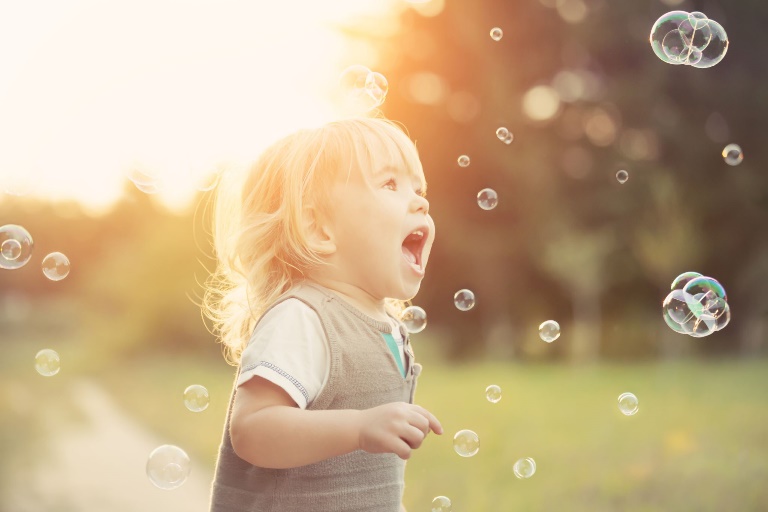 聖句…主よ、お話しください。僕は聞いております。　（サムエル記上第３章９節）第65回全国保育者大会は、聖保連につながる保育者のより多くの仲間が参加できるよう願って、史上初のオンライン方式で行うことにいたしました。2024年度中5回に分けて開催しますので、みなさまどうぞご予定ください。開催日程と内容のご案内第１回　2024年　５月18日（土）13：00　～　16：15　テーマ「神様・イエス様と向き合う」1．第６５回全国大会実行委員長挨拶2．開会礼拝3．講演①　　講師：高橋宏幸主教様（日本聖公会東京教区・北関東教区）　　4．講演②　　講師：片山知子先生（キリスト教保育連盟理事長）　　　　　　　　　　　　　　　 内容：（仮）見えないものに目を注ぐ『キリスト教保育』　　5．グループディスカッション第２回　2024年　８月24日（土）13：00　～　15：30　テーマ「子どもと向き合う」　　1．永年勤続者表彰式…聖公会保育連盟理事長よりお祝いメッセージ 　　2．永年勤続者受賞代表者のお話　　3．講演　　講師：高山静子先生（東洋大学　福祉社会デザイン学部　教授）　　　　　　　 内容：（仮）子どもの人権を尊重する、とは…　　4．次期開催地『沖縄教区』から　第６６回全国大会ご案内（代表者挨拶）第3回　2024年11月30日（土）13：00　～　15：30　テーマ「社会と向き合う」　　1．講演　　講師：柴田智世先生（名古屋柳城短期大学教授）内容：（仮）子どもとともに祈り　つくり出す『キリスト教保育』　　2．グループディスカッション　　3．まとめ…講師からのコメント第4回　2025年　2月8日（土）13：00　～　15：30　テーマ「声に向き合う」　　　1．講演　　講師：篠山大明先生（信州大学医学部精神医学教室准教授同附属病院子どものこころ診療部医師）　　　　　　　　　　 内容：（仮）児童精神科医が語る　あらためてきちんと知りたい発達障害　　2．グループディスカッション　　3．まとめ…講師からのコメント第5回　2025年　3月8日（土）13：00　～　15：30　テーマ「派遣メッセージ」　　1．講演　　講師（予定）：西原廉太主教（日本聖公会中部教区、立教大学総長、立教学院院長）　　　　　2．閉会礼拝3．第６５回全国大会実行委員長挨拶参加申込のご案内1．申込みは登録制です手順①　第65回全国大会実行委員会事務局専用のメールアドレス【seihorenzenkoku24＠gmail.com】に（別紙1）を送信する　手順②　登録料（1園につき定額　15,000円）を下表の指定口座に振り込む2．参加申込み受付期間：2024年4月1日（月）から随時※登録申込み手続きは、１園に付き1回のみで完了です。登録後は、人数やＰＣ台数に関わらず、申込み園の職員に限り、何度でもご参加いただけます。３．第６５回全国大会はオンライン方式で開催します。貴園のご都合に合わせての参加が可能ですので、日本聖公会保育連盟につながる全ての保育施設のご登録をお待ちいたしております。４．『登録完了』した園には、事前に《第○回　案内メール》を送信します。メールに添付の記入用紙に、大会当日使用するPCアドレス・台数・人数等をご記入の上、返送していただきます。５．お問い合わせ先：第65回全国大会実行委員会事務局　TEL0263-32-4688（聖十字幼稚園　清水）６．登録料振込み指定口座（1園につき定額　15,000円）　※振込手数料の負担をお願い申し上げます。　　　　　　　　ご入金の確認ができ次第、『登録完了』メールを送らせていただきます。（別紙1）第65回聖公会保育連盟全国大会　参加申込書金融機関名松本信用金庫口座開設店本店営業部口座番号0696071口座名義人第65回全国保育者大会実行委員長　　所属教区名教区教区住　　　所〒〒法　人　名園　　　名代　表　者　名連　絡　先TelTel連　絡　先mailmail連　絡　窓　口職名氏名　　　　　　　　　　　ふりがな（　　　　　　　　　　）職名氏名　　　　　　　　　　　ふりがな（　　　　　　　　　　）登録料15,000円　　振込予定日登録料15,000円　　振込予定日2024年　　　月　　　日（　　）（伝達事項等ありましたら、ご自由にお書きください）（伝達事項等ありましたら、ご自由にお書きください）（伝達事項等ありましたら、ご自由にお書きください）大会実行委員会　記入欄